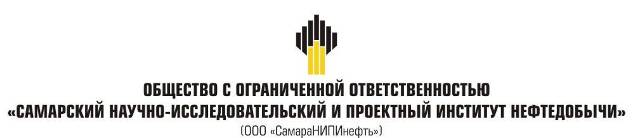 ДОКУМЕНТАЦИЯ ПО ВНЕСЕНИЮ ИЗМЕНЕНИЙ В ДОКУМЕНТАЦИЮ ПО ПЛАНИРОВКЕ ТЕРРИТОРИИдля размещения объекта5169П «Сбор нефти и газа со скважин №№ 600, 603, 607 Радаевского месторождения»в границах сельских поселений Красносельское и Елшанкамуниципального района Сергиевский Самарской области.Книга 3. Проект межевания территории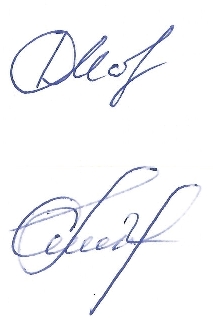 Главный инженер                                                          Д.В. КашаевЗаместитель главного инженерапо инженерным изысканиям                             Д.И. Касаеви землеустроительным работамСамара, 2019г.Основная часть проекта межевания территорииРаздел 1 «Проект межевания территории. Графическая часть»Раздел 2 «Текстовые материалы»2.1 Исходно-разрешительная документация.Основанием для разработки проекта межевания территории служит:1. Договор на выполнение работ с ООО «СамараНИПИнефть»;2. Материалы инженерных изысканий;3. «Градостроительный кодекс РФ» №190-ФЗ от 29.12.2004 г. (в редакции 2015 г.);4. Постановление Правительства РФ №77 от 15.02.2011 г.;5. «Земельный кодекс РФ» №136-ФЗ от 25.10.2001 г. (в редакции 2015 г.);6. Сведения государственного кадастрового учёта;7. Топографическая съёмка территории;8. Правила землепользования и застройки сельских поселений Красносельское и Елшанка муниципального района Сергиевский Самарской области.2.2 Основание для выполнения проекта межевания.Документация по внесению изменений в документацию по планировке территории (проект межевания территории) подготовлена в связи со следующими изменениями:перенесена СКЗ и линия анодного заземления (расположение и длина);перенесены КТП и станции управления скв. №№ 600, 603;изменены трассы ВЛскв. №№ 600, 603 (длина и расположение, кол-во опор);изменён подъезд к сооружениям скв. № 603 (к новой площадке КТП);изменён временный отвод скв. № 600;изменилось расположение шкафа КИПиАскв. № 600.Ранее подготовленная документация по планировке территории была утверждена Постановлением от 12.04.2019г. №481 Администрацией муниципального района Сергиевский Самарской области «Об утверждении проекта планировки территории и проекта межевания территории объекта АО «Самаранефтегаз»: 5169П «Сбор нефти и газа со скважин №№ 600, 603, 607 Радаевского месторождения» в границах сельского поселения Елшанка и сельского поселения Красносельское муниципального района Сергиевский Самарской области.Проект межевания территории разрабатывается в соответствии с проектом планировки территории в целях установления границ земельных участков, предназначенных для строительства и размещения объекта АО «Самаранефтегаз»5169П «Сбор нефти и газа со скважин №№ 600, 603, 607 Радаевского месторождения»согласнотехническому заданию на выполнение проекта планировки территории и проекта межевания территории объекта5169П «Сбор нефти и газа со скважин №№ 600, 603, 607 Радаевского месторождения» в границах сельских поселений Красносельское и Елшанка муниципального района Сергиевский Самарской области.2.3 Цели и задачи выполнения проекта межевания территорииПодготовка проекта межевания территории осуществляется в целях определения местоположения границ земельных участков, которые образованы из земель, государственная собственность на которые не разграничена.При подготовке проекта межевания территории определение местоположения границ образуемых земельных участков осуществляется в соответствии с градостроительными регламентами и нормами отвода земельных участков для конкретных видов деятельности, установленными в соответствии с федеральными законами, техническими регламентами.Сформированные земельные участки должны обеспечить:возможность полноценной реализации прав на формируемые земельные участки, включая возможность полноценного использования в соответствии с назначением, и эксплуатационными качествами;возможность долгосрочного использования земельного участка.Структура землепользования в пределах территории межевания, сформированная в результате межевания должна обеспечить условия для наиболее эффективного использования и развития этой территории.В процессе межевания устанавливаются границы земельных участков необходимых для размещения объекта АО «Самаранефтегаз».Проектом межевания границ отображены:границы образуемых и изменяемых земельных участков и их частей;красные линии, утверждённые в составе проекта планировки территории.2.4 Выводы по проектуНастоящим проектом выполнено формирование границ образуемых земельных участков и их частей.Настоящий проект обеспечивает равные права и возможности правообладателей земельных участков в соответствии с действующим законодательством. Сформированные границы земельных участков позволяют обеспечить необходимые условия для строительства и размещения объекта АО «Самаранефтегаз»5169П «Сбор нефти и газа со скважин №№ 600, 603, 607 Радаевского месторождения» общей площадью –81145кв.м.Земельный участок образуется в соответствии с абзацем 9 части 1 статьи 15 Закона Самарской области от 11.03.2005 № 94-ГД «О земле», а именно: минимальный размер образуемого нового неделимого земельного участка из земель сельскохозяйственного назначения в целях недропользования устанавливается равным размеру, необходимому для проведения работ при разработке месторождений полезных ископаемых. Формирование данного земельного участка осуществляется с целью реализации проектных решений, необходимых для проведения работ при разработке месторождений полезных ископаемых АО «Самаранефтегаз» на основании лицензии на пользование недрами, то есть для недропользования.Земельные участки под строительство объекта образованы с учётом ранеепоставленных на государственный кадастровый учёт земельных участков.Проект межевания выполняется с учётом сохранения ранее образованныхземельных участков, зарегистрированных в ГКН.Проект межевания территории является неотъемлемой частью проекта планировкитерритории. Каталоги координат и дирекционных углов образуемых земельных участковявляются приложением к чертежу межевания.Проект межевания территории является основанием для установления границземельных участков на местности, закрепления их межевыми знаками и регистрации вустановленном порядке.По объекту строительства АО «Самаранефтегаз» 5169П «Сбор нефти и газа со скважин №№ 600, 603, 607 Радаевского месторождения» не планируется образованиеземельных участков, которые будут отнесены к территориям общего пользования.Постановлением Правительства РФ от 3 декабря 2014г. № 1300 утверждёнперечень видов объектов, размещение которых может осуществляться на землях илиземельных участках, находящихся в государственной или муниципальной собственности,без предоставления земельных участков и установления сервитутов, а также возможныеспособы их образования.Экспликация по образованным и изменяемым земельным участкам представлена графической части проекта межевания территории.Каталог координат образуемых и изменяемых земельных участков и их частейпредставлен в таблице №2.4.1.Таблица 2.4.1 - Каталог координат образуемых и изменяемых земельных участков и их частей№ п/пНаименованиеЛистРаздел 1 «Проект межевания территории. Графическая часть»Раздел 1 «Проект межевания территории. Графическая часть»Раздел 1 «Проект межевания территории. Графическая часть»Чертёжмежевания территории-Чертёжграниц зон с особыми условиями использования территории-Раздел 2 «Текстовые материалы»Раздел 2 «Текстовые материалы»Раздел 2 «Текстовые материалы»2.1Исходно-разрешительная документация52.2Основание для выполнения проекта межевания52.3Цели и задачи выполнения проекта межевания территории52.4Выводы по проекту6Координаты образуемых частей земельныхучастков71Площадь: 3600кв.м.Площадь: 3600кв.м.Площадь: 3600кв.м.Площадь: 3600кв.м.Площадь: 3600кв.м.Площадь: 3600кв.м.1Кадастровый номер:Кадастровый номер:63:31:0311003:426/чзу163:31:0311003:426/чзу163:31:0311003:426/чзу163:31:0311003:426/чзу11Назначение:Назначение:Земельный участок под площадку строительства скважины № 600Земельный участок под площадку строительства скважины № 600Земельный участок под площадку строительства скважины № 600Земельный участок под площадку строительства скважины № 6001Собственник (правообладатель):Собственник (правообладатель):Комаров Юрий Викторович, аренда Пшеничный Евгений НиколаевичКомаров Юрий Викторович, аренда Пшеничный Евгений НиколаевичКомаров Юрий Викторович, аренда Пшеничный Евгений НиколаевичКомаров Юрий Викторович, аренда Пшеничный Евгений Николаевич1Категория земельКатегория земельЗемли сельскохозяйственного назначенияЗемли сельскохозяйственного назначенияЗемли сельскохозяйственного назначенияЗемли сельскохозяйственного назначения1Разрешённое использованиеРазрешённое использованиеДля ведения сельскохозяйственной деятельностиДля ведения сельскохозяйственной деятельностиДля ведения сельскохозяйственной деятельностиДля ведения сельскохозяйственной деятельности1№№ пунктаXYДирекционный уголДлина линии, мНаправление11470743.532229165.85149°58'35"59.981-212470691.602229195.86239°56'32"59.992-313470661.562229143.94329°55'51"60.003-414470713.482229113.8859°57'27"60.044-12Площадь: 4129кв.м.Площадь: 4129кв.м.Площадь: 4129кв.м.Площадь: 4129кв.м.Площадь: 4129кв.м.Площадь: 4129кв.м.2Кадастровый номер:Кадастровый номер:63:31:0311003:426/чзу263:31:0311003:426/чзу263:31:0311003:426/чзу263:31:0311003:426/чзу22Назначение:Назначение:Земельный участок под площадку строительства скважины № 603Земельный участок под площадку строительства скважины № 603Земельный участок под площадку строительства скважины № 603Земельный участок под площадку строительства скважины № 6032Собственник (правообладатель):Собственник (правообладатель):Комаров Юрий Викторович, аренда Пшеничный Евгений НиколаевичКомаров Юрий Викторович, аренда Пшеничный Евгений НиколаевичКомаров Юрий Викторович, аренда Пшеничный Евгений НиколаевичКомаров Юрий Викторович, аренда Пшеничный Евгений Николаевич2Категория земельКатегория земельЗемли сельскохозяйственного назначенияЗемли сельскохозяйственного назначенияЗемли сельскохозяйственного назначенияЗемли сельскохозяйственного назначения2Разрешённое использованиеРазрешённое использованиеДля ведения сельскохозяйственной деятельностиДля ведения сельскохозяйственной деятельностиДля ведения сельскохозяйственной деятельностиДля ведения сельскохозяйственной деятельности2№№ пунктаXYДирекционный уголДлина линии, мНаправление21470773.062229079.4760°0'39"60.031-222470803.072229131.47149°59'29"68.752-323470743.532229165.85239°57'27"60.043-424470713.482229113.88329°59'40"68.804-13Площадь:31266кв.м.Площадь:31266кв.м.Площадь:31266кв.м.Площадь:31266кв.м.Площадь:31266кв.м.Площадь:31266кв.м.3Кадастровый номер:Кадастровый номер:63:31:0311003:426/чзу3(1-4)63:31:0311003:426/чзу3(1-4)63:31:0311003:426/чзу3(1-4)63:31:0311003:426/чзу3(1-4)3Назначение:Назначение:Земельный участок под: обустройство скважин №№ 600, 603; технологический проезд к сооружениям скважин №№ 600, 603; узел приёма ОУ скважин №№ 600, 603; трассу выкидного трубопровода от скважин №№ 600, 603;контрольно-измерительный пункт; опознавательныйзнак; трассу ВЛ-6 кВ скважин №№ 600, 603; опору ЛЭП;станцию катодной защиты скважины № 600; площадку электротехнического обустройства скважин №№ 600, 603; трассу линии ГАЗЗемельный участок под: обустройство скважин №№ 600, 603; технологический проезд к сооружениям скважин №№ 600, 603; узел приёма ОУ скважин №№ 600, 603; трассу выкидного трубопровода от скважин №№ 600, 603;контрольно-измерительный пункт; опознавательныйзнак; трассу ВЛ-6 кВ скважин №№ 600, 603; опору ЛЭП;станцию катодной защиты скважины № 600; площадку электротехнического обустройства скважин №№ 600, 603; трассу линии ГАЗЗемельный участок под: обустройство скважин №№ 600, 603; технологический проезд к сооружениям скважин №№ 600, 603; узел приёма ОУ скважин №№ 600, 603; трассу выкидного трубопровода от скважин №№ 600, 603;контрольно-измерительный пункт; опознавательныйзнак; трассу ВЛ-6 кВ скважин №№ 600, 603; опору ЛЭП;станцию катодной защиты скважины № 600; площадку электротехнического обустройства скважин №№ 600, 603; трассу линии ГАЗЗемельный участок под: обустройство скважин №№ 600, 603; технологический проезд к сооружениям скважин №№ 600, 603; узел приёма ОУ скважин №№ 600, 603; трассу выкидного трубопровода от скважин №№ 600, 603;контрольно-измерительный пункт; опознавательныйзнак; трассу ВЛ-6 кВ скважин №№ 600, 603; опору ЛЭП;станцию катодной защиты скважины № 600; площадку электротехнического обустройства скважин №№ 600, 603; трассу линии ГАЗ3Собственник (правообладатель):Собственник (правообладатель):Комаров Юрий Викторович, аренда Пшеничный Евгений НиколаевичКомаров Юрий Викторович, аренда Пшеничный Евгений НиколаевичКомаров Юрий Викторович, аренда Пшеничный Евгений НиколаевичКомаров Юрий Викторович, аренда Пшеничный Евгений Николаевич3Категория земельКатегория земельЗемли сельскохозяйственного назначенияЗемли сельскохозяйственного назначенияЗемли сельскохозяйственного назначенияЗемли сельскохозяйственного назначения3Разрешённое использованиеРазрешённое использованиеДля ведения сельскохозяйственной деятельностиДля ведения сельскохозяйственной деятельностиДля ведения сельскохозяйственной деятельностиДля ведения сельскохозяйственной деятельности3№№ пунктаXYДирекционный уголДлина линии, мНаправление31470600.922228656.02235°27'19"29.031-232470584.462228632.11326°40'25"31.352-333470610.662228614.8857°36'10"29.093-434470626.242228639.44146°46'34"30.264-135470669.152228673.06236°41'28"51.655-636470640.782228629.89146°42'38"12.386-737470630.432228636.69236°45'4"29.087-838470614.492228612.37326°39'14"41.228-939470648.922228589.7156°38'14"85.239-10310470695.792228660.89135°28'16"2.6910-11311470693.872228662.78155°53'58"19.1311-12312470676.412228670.59161°14'20"7.6712-5313470841.672229038.07241°41'11"28.9513-14314470827.932229012.58329°46'24"45.3114-15315470867.082228989.77239°49'0"106.4515-16316470813.562228897.75237°50'4"75.9016-17317470773.152228833.50337°5'40"24.2517-18318470795.492228824.06331°20'1"5.0418-19319470799.912228821.6457°54'57"79.0919-20320470841.922228888.6559°47'41"128.9120-21321470906.772229000.06149°43'13"75.3921-13322470682.542229313.62221°36'19"4.5322-23323470679.152229310.61239°4'13"1.6523-24324470678.302229309.19328°34'25"82.5124-25325470748.712229266.17185°59'56"34.8925-26326470714.012229262.53239°56'24"74.8226-27327470676.532229197.77203°18'51"36.2527-28328470643.242229183.42239°41'52"9.0228-29329470638.692229175.64149°54'32"27.1329-30330470615.222229189.24116°53'22"6.9030-31331470612.102229195.39239°25'47"0.3731-32332470611.912229195.07258°37'43"21.1032-33333470607.752229174.389°11'50"1.6533-34334470609.382229174.65329°45'36"24.8034-35335470630.802229162.16239°40'7"25.4735-36336470617.942229140.17329°46'12"36.6936-37337470649.632229121.70240°26'40"4.9937-38338470647.172229117.36329°58'1"39.5238-39339470681.392229097.5834°6'60"0.3439-40340470681.672229097.77329°47'26"50.5840-41341470725.382229072.322°17'26"24.3541-42342470749.722229073.30294°5'34"22.4242-43343470758.872229052.83329°45'21"14.8543-44344470771.702229045.35280°33'59"1.5344-45345470771.982229043.85320°41'43"5.2245-46346470776.022229040.5484°28'13"2.1846-47347470776.232229042.71329°45'47"45.5647-48348470815.592229019.7762°26'39"28.9948-49349470829.002229045.47149°43'27"31.0449-50350470802.202229061.1260°27'18"2.3350-51351470803.352229063.15329°40'21"1.0051-52352470804.212229062.6559°54'17"8.0252-53353470808.232229069.58148°15'38"0.0953-54354470808.152229069.6347°50'45"93.5954-55355470870.962229139.0261°56'19"50.8255-56356470894.872229183.86146°45'44"6.1756-57357470889.712229187.2459°36'55"3.2057-58358470891.332229190.01327°17'54"11.7058-59359470901.172229183.6962°26'32"8.0259-60360470904.882229190.80147°17'23"17.0860-61361470890.512229200.0359°32'60"11.0561-62362470896.112229209.56150°18'2"47.1562-63363470855.152229232.92239°13'39"10.2663-64364470849.902229224.10154°42'54"101.4964-65365470758.132229267.45148°34'54"88.5765-22366470864.072229167.42214°2'5"12.2666-67367470853.912229160.56150°15'44"10.3467-68368470844.932229165.69240°15'11"28.8368-69369470830.622229140.66330°19'13"13.0869-70370470841.992229134.18240°19'7"30.4670-71371470826.902229107.7245°33'12"51.2471-72372470862.782229144.3061°25'57"11.5272-73373470868.292229154.42107°59'12"13.6773-66374470691.602229195.86239°56'32"59.9974-75375470661.562229143.94329°55'51"60.0075-76376470713.482229113.88329°59'40"68.8076-77377470773.062229079.4760°0'39"60.0377-78378470803.072229131.47149°59'29"68.7578-79379470743.532229165.85149°58'35"59.9879-74380470754.092229258.20185°59'59"35.1280-81381470719.162229254.53239°57'4"59.3381-82382470689.452229203.18326°58'32"8.4582-83383470696.532229198.58329°38'18"52.8183-84384470742.102229171.8846°53'20"20.9784-85385470756.442229187.19297°33'10"4.6185-86386470758.572229183.11302°52'31"4.6186-87387470761.072229179.24308°0'43"4.6087-88388470763.902229175.62312°52'46"4.6288-89389470767.042229172.24330°13'49"15.0089-90390470780.062229164.79329°0'36"37.1490-91391470811.902229145.67350°29'5"4.3991-92392470816.232229144.9420°46'34"0.5392-93393470816.732229145.1360°11'28"40.1293-94394470836.672229179.9487°24'44"7.7594-95395470837.022229187.69125°26'19"6.9995-96396470832.972229193.38105°24'49"7.0096-97397470831.112229200.1385°14'13"6.9997-98398470831.692229207.0967°41'27"5.2798-99399470833.692229211.97326°55'13"7.7299-1003100470840.162229207.7559°17'13"8.60100-1013101470844.562229215.14154°32'48"100.19101-804Площадь:369кв.м.Площадь:369кв.м.Площадь:369кв.м.Площадь:369кв.м.Площадь:369кв.м.Площадь:369кв.м.4Кадастровый номер:Кадастровый номер:63:31:0000000:359/чзу1(1-3)63:31:0000000:359/чзу1(1-3)63:31:0000000:359/чзу1(1-3)63:31:0000000:359/чзу1(1-3)4Назначение:Назначение:Земельный участок под: обустройство скважин №№600, 603; технологический проезд к сооружениям скважины №600; площадку узла приёма ОУ скважины №603; трассу выкидного трубопровода от скважин №№600, 603; трассу ГАЗЗемельный участок под: обустройство скважин №№600, 603; технологический проезд к сооружениям скважины №600; площадку узла приёма ОУ скважины №603; трассу выкидного трубопровода от скважин №№600, 603; трассу ГАЗЗемельный участок под: обустройство скважин №№600, 603; технологический проезд к сооружениям скважины №600; площадку узла приёма ОУ скважины №603; трассу выкидного трубопровода от скважин №№600, 603; трассу ГАЗЗемельный участок под: обустройство скважин №№600, 603; технологический проезд к сооружениям скважины №600; площадку узла приёма ОУ скважины №603; трассу выкидного трубопровода от скважин №№600, 603; трассу ГАЗ4Собственник (правообладатель):Собственник (правообладатель):ОДС, аренда Пшеничный Евгений НиколаевичОДС, аренда Пшеничный Евгений НиколаевичОДС, аренда Пшеничный Евгений НиколаевичОДС, аренда Пшеничный Евгений Николаевич4Категория земельКатегория земельЗемли сельскохозяйственного назначенияЗемли сельскохозяйственного назначенияЗемли сельскохозяйственного назначенияЗемли сельскохозяйственного назначения4Разрешённое использованиеРазрешённое использованиеДля ведения сельскохозяйственной деятельностиДля ведения сельскохозяйственной деятельностиДля ведения сельскохозяйственной деятельностиДля ведения сельскохозяйственной деятельности4№№ пунктаXYДирекционный уголДлина линии, мНаправление41470678.302229309.1959°4'13"1.651-242470679.152229310.6141°36'19"4.532-343470682.542229313.62148°29'36"3.883-444470679.232229315.65238°39'5"6.004-545470676.112229310.53328°36'47"2.575-146470725.382229072.32329°47'57"31.816-747470752.882229056.3290°0'0"1.117-848470753.992229056.32283°29'12"0.778-949470754.172229055.57329°46'31"5.449-10410470758.872229052.83114°5'34"22.4210-11411470749.722229073.30182°17'26"24.3511-6412470607.752229174.3878°37'43"21.1012-13413470611.912229195.07239°19'3"6.7613-14414470608.462229189.26236°58'37"19.6414-15415470597.752229172.799°3'12"10.1215-125Площадь: 2390 кв.м.Площадь: 2390 кв.м.Площадь: 2390 кв.м.Площадь: 2390 кв.м.Площадь: 2390 кв.м.Площадь: 2390 кв.м.5Кадастровый номер:Кадастровый номер:63:31:0000000:4985/чзу1(1-17)63:31:0000000:4985/чзу1(1-17)63:31:0000000:4985/чзу1(1-17)63:31:0000000:4985/чзу1(1-17)5Назначение:Назначение:Земельный участок под: обустройство скважины № 607;трассу выкидного трубопровода от скважин№№ 600, 603, 607;трассу
ВЛ-6 кВ скважин №№ 600, 603 607; опору ЛЭП; трассу линии ГАЗ скважины № 600; анодный заземлитель; технологический проезд к сооружениям скважин №№ 600, 607Земельный участок под: обустройство скважины № 607;трассу выкидного трубопровода от скважин№№ 600, 603, 607;трассу
ВЛ-6 кВ скважин №№ 600, 603 607; опору ЛЭП; трассу линии ГАЗ скважины № 600; анодный заземлитель; технологический проезд к сооружениям скважин №№ 600, 607Земельный участок под: обустройство скважины № 607;трассу выкидного трубопровода от скважин№№ 600, 603, 607;трассу
ВЛ-6 кВ скважин №№ 600, 603 607; опору ЛЭП; трассу линии ГАЗ скважины № 600; анодный заземлитель; технологический проезд к сооружениям скважин №№ 600, 607Земельный участок под: обустройство скважины № 607;трассу выкидного трубопровода от скважин№№ 600, 603, 607;трассу
ВЛ-6 кВ скважин №№ 600, 603 607; опору ЛЭП; трассу линии ГАЗ скважины № 600; анодный заземлитель; технологический проезд к сооружениям скважин №№ 600, 6075Собственник (правообладатель):Собственник (правообладатель):Администрация муниципального района СергиевскийАдминистрация муниципального района СергиевскийАдминистрация муниципального района СергиевскийАдминистрация муниципального района Сергиевский5Категория земельКатегория земельЗемли сельскохозяйственного назначенияЗемли сельскохозяйственного назначенияЗемли сельскохозяйственного назначенияЗемли сельскохозяйственного назначения5Разрешённое использованиеРазрешённое использованиеТрубопроводный транспортТрубопроводный транспортТрубопроводный транспортТрубопроводный транспорт5№№ пунктаXYДирекционный уголДлина линии, мНаправление51469886.592228055.370°0'0"2.001-252469886.592228057.37270°0'0"2.002-353469884.592228057.37180°0'0"2.003-454469884.592228055.3790°0'0"2.004-155469849.462228070.5372°35'41"8.095-656469851.882228078.25153°40'17"0.846-757469851.132228078.62250°32'48"8.057-858469848.452228071.03333°31'17"1.138-559469844.932228072.7870°20'44"8.069-10510469847.642228080.37153°31'8"1.6710-11511469846.152228081.11251°54'58"8.0911-12512469843.642228073.43333°29'43"1.4412-9513469838.802228104.4476°14'16"4.2513-14514469839.812228108.57181°13'6"6.9814-15515469832.832228108.42161°5'21"13.0615-16516469820.482228112.65132°56'53"5.0916-17517469817.012228116.38256°17'55"3.1717-18518469816.262228113.30318°56'59"2.3718-19519469818.052228111.74176°41'29"2.1419-20520469815.912228111.87256°19'57"6.1020-21521469814.472228105.94356°28'11"24.3821-13522469797.842228109.1224°2'13"5.1022-23523469802.502228111.2080°20'20"2.9223-24524469802.992228114.08166°57'50"59.4624-25525469745.062228127.49190°20'39"3.7225-26526469741.402228126.82179°2'26"3.9426-27527469737.462228126.89170°21'32"3.4027-28528469734.112228127.46260°28'21"3.5028-29529469733.532228124.00346°58'17"66.0129-22530470614.492228612.3756°45'4"29.0830-31531470630.432228636.69146°53'26"1.0331-32532470629.572228637.25237°36'10"29.0932-33533470613.992228612.69327°14'48"0.5933-30534470698.022228670.820°0'0"2.0034-35535470698.022228672.82270°0'0"2.0035-36536470696.022228672.82180°0'0"2.0036-37537470696.022228670.8290°0'0"2.0037-34538470696.562228714.726°38'18"13.2038-39539470709.682228716.2410°52'14"26.1139-40540470735.322228721.1757°3'38"8.3040-41541470739.832228728.13190°50'5"31.6441-42542470708.762228722.18186°40'9"7.9642-43543470700.862228721.26236°44'16"7.8243-38544470771.292228830.54334°46'51"29.1844-45545470797.692228818.1157°50'2"4.1745-46546470799.912228821.64151°20'1"5.0446-47547470795.492228824.06157°5'40"24.2547-48548470773.152228833.50237°47'28"3.4948-44549470166.822228909.41167°14'17"10.8349-50550470156.262228911.80262°25'11"1.3650-51551470156.082228910.45354°28'24"10.7951-49552470183.732228916.5581°48'50"0.4952-53553470183.802228917.04230°59'32"5.0953-54554470180.602228913.0921°39'29"0.2954-55555470180.872228913.1949°34'6"4.4155-52556470115.872228916.4954°43'2"9.9756-57557470121.632228924.64145°47'29"2.8957-58558470119.242228926.2692°2'23"12.3758-59559470118.802228938.62140°29'9"0.2359-60560470118.622228938.77219°7'7"26.7460-61561470097.882228921.90307°3'3"0.5561-62562470098.212228921.46354°8'34"12.2162-63563470110.352228920.21326°1'34"6.6663-56564470827.932229012.5861°41'11"28.9564-65565470841.672229038.07149°41'29"8.9965-66566470833.902229042.61242°30'16"28.9966-67567470820.522229016.90329°47'45"8.5867-64568470817.542229018.6362°30'43"28.9968-69569470830.922229044.35149°42'24"2.2269-70570470829.002229045.47242°26'39"28.9970-71571470815.592229019.77329°43'45"2.2671-68572470909.562229187.84242°30'22"8.0872-73573470905.832229180.67326°51'57"2.2373-74574470907.702229179.4545°6'12"1.1874-75575470908.532229180.28315°11'45"2.0075-76576470909.952229178.87224°20'51"0.7676-77577470909.412229178.34327°1'11"2.3577-78578470911.382229177.0657°52'9"8.1278-79579470915.702229183.94147°37'29"7.2779-72580470902.832229182.6262°31'26"8.0480-81581470906.542229189.75147°44'55"1.9681-82582470904.882229190.80242°26'32"8.0282-83583470901.172229183.69327°8'31"1.9883-80584470676.112229310.5358°39'5"6.0084-85585470679.232229315.65148°34'51"36.7085-86586470647.912229334.7858°39'5"2.0086-87587470648.952229336.49148°35'25"7.3187-88588470642.712229340.30203°55'55"4.7488-89589470638.382229338.38238°44'2"6.1189-90590470635.212229333.16328°38'31"2.1190-91591470637.012229332.06239°38'52"5.0591-92592470634.462229327.70149°40'21"1.9992-93593470632.742229328.71239°43'46"10.0093-94594470627.702229320.07329°28'5"2.0094-95595470629.422229319.06239°51'9"5.0095-96596470626.912229314.74149°36'48"2.0196-97597470625.182229315.75239°43'46"10.0097-98598470620.142229307.11329°36'48"2.0198-99599470621.872229306.10239°48'3"5.0199-1005100470619.352229301.77150°1'17"2.00100-1015101470617.622229302.77239°42'21"9.99101-1025102470612.582229294.14329°45'26"2.01102-1035103470614.322229293.12239°45'26"4.98103-1045104470611.812229288.82149°36'48"2.01104-1055105470610.082229289.83239°48'50"3.06105-1065106470608.542229287.18260°22'9"7.41106-1075107470607.302229279.87329°46'24"7.37107-1085108470613.672229276.1659°42'21"9.99108-1095109470618.712229284.79149°49'1"2.00109-1105110470616.982229285.8059°45'26"4.98110-1115111470619.492229290.10329°49'1"2.00111-1125112470621.222229289.1059°45'19"9.99112-1135113470626.252229297.73149°28'5"2.00113-1145114470624.532229298.7459°44'59"5.02114-1155115470627.062229303.08329°40'21"1.99115-1165116470628.782229302.0759°43'46"10.00116-1175117470633.822229310.71149°45'26"2.01117-1185118470632.082229311.7359°42'21"5.00118-1195119470634.602229316.04329°49'1"2.00119-1205120470636.332229315.0359°46'45"10.00120-1215121470641.362229323.67149°40'21"1.99121-1225122470639.642229324.6859°57'56"4.94122-1235123470642.112229328.95328°31'24"1.91123-1245124470643.742229327.9558°31'41"1.99124-1255125470644.782229329.65328°36'0"36.70125-846Площадь: 4 кв.м.Площадь: 4 кв.м.Площадь: 4 кв.м.Площадь: 4 кв.м.Площадь: 4 кв.м.Площадь: 4 кв.м.6Кадастровый номер:Кадастровый номер:63:31:0000000:ЗУ163:31:0000000:ЗУ163:31:0000000:ЗУ163:31:0000000:ЗУ16Назначение:Назначение:Земельный участок под анодный заземлительЗемельный участок под анодный заземлительЗемельный участок под анодный заземлительЗемельный участок под анодный заземлитель6Собственник (правообладатель):Собственник (правообладатель):Администрация муниципального района СергиевскийАдминистрация муниципального района СергиевскийАдминистрация муниципального района СергиевскийАдминистрация муниципального района Сергиевский6Категория земельКатегория земельЗемли сельскохозяйственного назначенияЗемли сельскохозяйственного назначенияЗемли сельскохозяйственного назначенияЗемли сельскохозяйственного назначения6Разрешённое использованиеРазрешённое использованиеДля трубопроводного транспортаДля трубопроводного транспортаДля трубопроводного транспортаДля трубопроводного транспорта6№№ пунктаXYДирекционный уголДлина линии, мНаправление61470638.382229338.3823°55'55"4.741-262470642.712229340.30148°20'49"1.162-363470641.722229340.91200°28'9"2.483-464470639.402229340.04238°31'23"1.954-17Площадь:1633кв.м.Площадь:1633кв.м.Площадь:1633кв.м.Площадь:1633кв.м.Площадь:1633кв.м.Площадь:1633кв.м.7Кадастровый номер:Кадастровый номер:63:31:0000000:173/чзу1(1-9)63:31:0000000:173/чзу1(1-9)63:31:0000000:173/чзу1(1-9)63:31:0000000:173/чзу1(1-9)7Назначение:Назначение:Земельный участок под:трассу выкидного трубопровода от скважин№№ 600, 603, 607;опознавательный знак; трассу ВЛ-6 кВ скважин №№ 600, 603, 607; опору ЛЭП; трассу линии ГАЗ скважины № 600; анодный заземлитель; технологический проезд к сооружениям скважины № 607Земельный участок под:трассу выкидного трубопровода от скважин№№ 600, 603, 607;опознавательный знак; трассу ВЛ-6 кВ скважин №№ 600, 603, 607; опору ЛЭП; трассу линии ГАЗ скважины № 600; анодный заземлитель; технологический проезд к сооружениям скважины № 607Земельный участок под:трассу выкидного трубопровода от скважин№№ 600, 603, 607;опознавательный знак; трассу ВЛ-6 кВ скважин №№ 600, 603, 607; опору ЛЭП; трассу линии ГАЗ скважины № 600; анодный заземлитель; технологический проезд к сооружениям скважины № 607Земельный участок под:трассу выкидного трубопровода от скважин№№ 600, 603, 607;опознавательный знак; трассу ВЛ-6 кВ скважин №№ 600, 603, 607; опору ЛЭП; трассу линии ГАЗ скважины № 600; анодный заземлитель; технологический проезд к сооружениям скважины № 6077Собственник (правообладатель):Собственник (правообладатель):Министерство лесного хозяйства, охраны окружающей среды иприродопользования Самарской области, аренда ООО "Кинельский склад"Министерство лесного хозяйства, охраны окружающей среды иприродопользования Самарской области, аренда ООО "Кинельский склад"Министерство лесного хозяйства, охраны окружающей среды иприродопользования Самарской области, аренда ООО "Кинельский склад"Министерство лесного хозяйства, охраны окружающей среды иприродопользования Самарской области, аренда ООО "Кинельский склад"7Категория земельКатегория земельЗемли промышленности и иного специального назначенияЗемли промышленности и иного специального назначенияЗемли промышленности и иного специального назначенияЗемли промышленности и иного специального назначения7Разрешённое использованиеРазрешённое использованиеДля эксплуатации Радаевского месторождения нефти (для размещения объектов эксплуатации и строительства скважин добычи нефти игаза на Радаевском месторождении)Для эксплуатации Радаевского месторождения нефти (для размещения объектов эксплуатации и строительства скважин добычи нефти игаза на Радаевском месторождении)Для эксплуатации Радаевского месторождения нефти (для размещения объектов эксплуатации и строительства скважин добычи нефти игаза на Радаевском месторождении)Для эксплуатации Радаевского месторождения нефти (для размещения объектов эксплуатации и строительства скважин добычи нефти игаза на Радаевском месторождении)7№№ пунктаXYДирекционный уголДлина линии, мНаправление71470796.422228816.0857°57'19"2.391-272470797.692228818.11154°46'51"29.182-373470771.292228830.54237°33'25"3.023-474470769.672228828.00337°33'18"6.244-575470775.442228825.61339°1'6"13.155-676470787.722228820.90331°0'7"9.946-177470613.992228612.6957°36'10"29.097-878470629.572228637.25146°37'22"3.998-979470626.242228639.44237°36'10"29.099-10710470610.662228614.88326°37'22"3.9910-7711470820.522229016.9062°30'16"28.9911-12712470833.902229042.61149°42'59"3.4512-13713470830.922229044.35242°30'43"28.9913-14714470817.542229018.63329°50'5"3.4514-11715469839.812228108.5776°14'16"9.3315-16716469842.032228117.6316°11'37"5.1816-17717469847.002228119.0889°10'54"13.3117-18718469847.192228132.38178°57'27"24.0318-19719469823.172228132.82196°3'50"2.4119-20720469820.852228132.15256°18'51"16.2320-21721469817.012228116.38312°56'53"5.0921-22722469820.482228112.65341°5'21"13.0622-23723469832.832228108.421°13'6"6.9823-15724469848.452228071.0370°32'48"8.0524-25725469851.132228078.62153°23'22"3.9025-26726469847.642228080.37250°20'44"8.0626-27727469844.932228072.78333°35'7"3.9327-24728470907.702229179.45327°7'32"2.0428-29729470909.412229178.3444°20'51"0.7629-30730470909.952229178.87135°11'45"2.0030-31731470908.532229180.28225°6'12"1.1831-28732470905.832229180.6762°30'22"8.0832-33733470909.562229187.84147°38'32"3.5833-34734470906.542229189.75242°31'26"8.0434-35735470902.832229182.62327°1'27"3.5835-32736470180.602228913.0950°59'32"5.0936-37737470183.802228917.0482°18'9"20.3137-38738470186.532228937.17158°39'53"6.1038-39739470180.842228939.39212°43'15"21.2039-40740470163.012228927.93201°16'37"5.2140-41741470158.162228926.04262°23'51"14.3641-42742470156.262228911.80347°14'17"10.8342-43743470166.822228909.41354°23'33"3.3843-44744470170.182228909.0821°2'25"11.1744-36745469816.072227979.5070°22'23"0.6045-46746469816.272227980.0680°22'21"19.0246-47747469819.452227998.81339°59'22"1.6447-48748469820.992227998.2573°7'52"24.0248-49749469827.962228021.24163°43'51"1.3549-50750469826.662228021.62250°22'52"44.0050-51751469811.892227980.18350°48'34"4.2451-458Площадь:12541кв.м.Площадь:12541кв.м.Площадь:12541кв.м.Площадь:12541кв.м.Площадь:12541кв.м.Площадь:12541кв.м.8Кадастровый номер:Кадастровый номер:63:31:0311003:423/чзу1(1-9)63:31:0311003:423/чзу1(1-9)63:31:0311003:423/чзу1(1-9)63:31:0311003:423/чзу1(1-9)8Назначение:Назначение:Земельный участок под: обустройство скважины № 607; трассу выкидного трубопровода от скважин №№ 600, 603, 607; контрольно-измерительный пункт; опознавательныйзнак;площадку электротехнического обустройства скважины№ 607; трассу ВЛ-6 кВ скважины № 607; опору ЛЭП; технологический проезд к сооружениям скважин №№ 600, 607Земельный участок под: обустройство скважины № 607; трассу выкидного трубопровода от скважин №№ 600, 603, 607; контрольно-измерительный пункт; опознавательныйзнак;площадку электротехнического обустройства скважины№ 607; трассу ВЛ-6 кВ скважины № 607; опору ЛЭП; технологический проезд к сооружениям скважин №№ 600, 607Земельный участок под: обустройство скважины № 607; трассу выкидного трубопровода от скважин №№ 600, 603, 607; контрольно-измерительный пункт; опознавательныйзнак;площадку электротехнического обустройства скважины№ 607; трассу ВЛ-6 кВ скважины № 607; опору ЛЭП; технологический проезд к сооружениям скважин №№ 600, 607Земельный участок под: обустройство скважины № 607; трассу выкидного трубопровода от скважин №№ 600, 603, 607; контрольно-измерительный пункт; опознавательныйзнак;площадку электротехнического обустройства скважины№ 607; трассу ВЛ-6 кВ скважины № 607; опору ЛЭП; технологический проезд к сооружениям скважин №№ 600, 6078Собственник (правообладатель):Собственник (правообладатель):Администрация муниципального района Сергиевский, аренда Алексеев Алексей ЮрьевичАдминистрация муниципального района Сергиевский, аренда Алексеев Алексей ЮрьевичАдминистрация муниципального района Сергиевский, аренда Алексеев Алексей ЮрьевичАдминистрация муниципального района Сергиевский, аренда Алексеев Алексей Юрьевич8Категория земельКатегория земельЗемли сельскохозяйственного назначенияЗемли сельскохозяйственного назначенияЗемли сельскохозяйственного назначенияЗемли сельскохозяйственного назначения8Разрешённое использованиеРазрешённое использованиеДля ведения сельскохозяйственной деятельностиДля ведения сельскохозяйственной деятельностиДля ведения сельскохозяйственной деятельностиДля ведения сельскохозяйственной деятельности8№№ пунктаXYДирекционный уголДлина линии, мНаправление81469851.882228078.25252°35'41"8.091-282469849.462228070.53333°32'32"40.622-383469885.832228052.4363°26'7"8.053-484469889.432228059.63153°37'30"41.914-185469886.592228057.37270°0'0"2.005-686469884.592228057.37180°0'0"2.006-787469884.592228055.3790°0'0"2.007-888469886.592228055.370°0'0"2.008-589469816.262228113.30256°17'37"1.489-10810469815.912228111.87356°41'29"2.1410-11811469818.052228111.74138°56'59"2.3711-9812469733.532228124.00259°45'30"8.9412-13813469731.942228115.20328°22'44"2.5513-14814469734.112228113.86323°57'18"30.8114-15815469759.022228095.73322°36'36"19.0615-16816469774.172228084.1660°45'20"21.4016-17817469784.622228102.83333°31'42"29.6117-18818469811.132228089.63259°0'50"9.1818-19819469809.372228080.61260°5'34"23.0819-20820469805.402228057.88314°57'27"9.7120-21821469812.272228051.00299°15'22"11.0721-22822469817.682228041.34297°43'37"14.8622-23823469824.592228028.1980°5'50"48.8023-24824469832.982228076.2678°58'55"2.3024-25825469833.422228078.52333°29'36"11.4225-26826469843.642228073.4371°54'58"8.0926-27827469846.152228081.11153°22'45"12.4627-28828469835.012228086.7079°1'39"10.7728-29829469837.062228097.2776°21'14"7.3829-30830469838.802228104.44176°28'11"24.3830-31831469814.472228105.94256°12'60"3.6531-32832469813.602228102.40259°3'17"4.6932-33833469812.712228097.79153°32'52"21.2633-34834469793.672228107.2623°59'22"4.5734-35835469797.842228109.12166°58'17"66.0135-12836469770.472228133.26193°38'6"1.0536-37837469769.452228133.01180°6'22"4.4537-38838469765.002228133.00193°33'42"4.7838-39839469760.342228131.88196°35'27"8.7339-40840469751.982228129.39196°42'33"5.5740-41841469746.652228127.79190°34'39"1.6241-42842469745.062228127.49346°57'50"59.4642-43843469802.992228114.0880°21'12"0.9043-44844469803.142228114.96165°40'17"5.5344-45845469797.782228116.33155°33'54"1.8345-46846469796.112228117.09146°10'58"15.9646-47847469782.852228125.97142°27'35"6.2847-48848469777.872228129.80150°48'28"3.9148-49849469774.462228131.71162°5'40"3.0649-50850469771.552228132.65150°31'44"1.2450-36851470531.742228701.38206°40'22"21.9151-52852470512.162228691.54319°19'13"67.2652-53853470563.182228647.70292°4'56"2.3453-54854470564.062228645.53326°39'50"24.4254-55855470584.462228632.1155°27'19"29.0355-56856470600.922228656.02146°45'10"82.7356-51857470735.322228721.17190°52'14"26.1157-58858470709.682228716.24186°38'18"13.2058-59859470696.562228714.72236°39'3"49.8759-60860470669.152228673.06341°14'20"7.6760-61861470676.412228670.59335°53'58"19.1361-62862470693.872228662.78315°28'16"2.6962-63863470695.792228660.8956°36'25"52.7063-64864470724.802228704.8957°7'3"19.3864-57865470698.022228672.82270°0'0"2.0065-66866470696.022228672.82180°0'0"2.0066-67867470696.022228670.8290°0'0"2.0067-68868470698.022228670.820°0'0"2.0068-65869470769.672228828.00237°52'1"14.0569-70870470762.202228816.10237°6'23"112.1270-71871470701.312228721.95236°59'40"0.8371-72872470700.862228721.266°40'9"7.9672-73873470708.762228722.1810°50'5"31.6473-74874470739.832228728.1357°5'38"86.2074-75875470786.662228800.5057°57'39"18.3875-76876470796.422228816.08151°0'7"9.9476-77877470787.722228820.90159°1'6"13.1577-78878470775.442228825.61157°33'18"6.2478-69879470183.732228916.55229°34'6"4.4179-80880470180.872228913.19201°39'29"0.2980-81881470180.602228913.09201°2'25"11.1781-82882470170.182228909.08174°23'33"3.3882-83883470166.822228909.41174°28'24"10.7983-84884470156.082228910.45262°24'26"5.5384-85885470155.352228904.97346°33'25"11.8285-86886470166.842228902.22337°7'34"36.7486-87887470200.692228887.94331°38'59"45.6987-88888470240.902228866.25328°30'58"109.7588-89889470334.492228808.93327°45'35"44.7489-90890470372.322228785.07145°54'56"202.5890-91891470204.552228898.59146°2'27"17.7591-92892470189.832228908.51142°21'4"8.2192-93893470183.322228913.5282°17'9"3.0693-79894470121.632228924.64234°43'2"9.9794-95895470115.872228916.49326°0'29"12.9095-96896470126.562228909.28354°29'13"18.1296-97897470144.602228907.54346°29'24"3.6797-98898470148.172228906.69145°55'23"32.0498-949Площадь:21613кв.м.Площадь:21613кв.м.Площадь:21613кв.м.Площадь:21613кв.м.Площадь:21613кв.м.Площадь:21613кв.м.9Кадастровый номер:Кадастровый номер:63:31:0311003:425/чзу1(1-2)63:31:0311003:425/чзу1(1-2)63:31:0311003:425/чзу1(1-2)63:31:0311003:425/чзу1(1-2)9Назначение:Назначение:Земельный участок под: обустройство скважины № 607; трассу выкидного трубопровода от скважин №№600, 603, 607; контрольно-измерительный пункт; опознавательныйзнак;площадку электротехнического обустройства скважины № 607; СКЗ скважины
№607; трассу линии ГАЗ скважины №607; анодный заземлитель; технологический проезд к сооружениям скважин №№600, 607; узел пуска ОУ скважин №№600, 603Земельный участок под: обустройство скважины № 607; трассу выкидного трубопровода от скважин №№600, 603, 607; контрольно-измерительный пункт; опознавательныйзнак;площадку электротехнического обустройства скважины № 607; СКЗ скважины
№607; трассу линии ГАЗ скважины №607; анодный заземлитель; технологический проезд к сооружениям скважин №№600, 607; узел пуска ОУ скважин №№600, 603Земельный участок под: обустройство скважины № 607; трассу выкидного трубопровода от скважин №№600, 603, 607; контрольно-измерительный пункт; опознавательныйзнак;площадку электротехнического обустройства скважины № 607; СКЗ скважины
№607; трассу линии ГАЗ скважины №607; анодный заземлитель; технологический проезд к сооружениям скважин №№600, 607; узел пуска ОУ скважин №№600, 603Земельный участок под: обустройство скважины № 607; трассу выкидного трубопровода от скважин №№600, 603, 607; контрольно-измерительный пункт; опознавательныйзнак;площадку электротехнического обустройства скважины № 607; СКЗ скважины
№607; трассу линии ГАЗ скважины №607; анодный заземлитель; технологический проезд к сооружениям скважин №№600, 607; узел пуска ОУ скважин №№600, 6039Собственник (правообладатель):Собственник (правообладатель):Пшеничный Евгений НиколаевичПшеничный Евгений НиколаевичПшеничный Евгений НиколаевичПшеничный Евгений Николаевич9Категория земельКатегория земельЗемли сельскохозяйственного назначенияЗемли сельскохозяйственного назначенияЗемли сельскохозяйственного назначенияЗемли сельскохозяйственного назначения9Разрешённое использованиеРазрешённое использованиеДля ведения сельскохозяйственной деятельностиДля ведения сельскохозяйственной деятельностиДля ведения сельскохозяйственной деятельностиДля ведения сельскохозяйственной деятельности9№№ пунктаXYДирекционный уголДлина линии, мНаправление91469816.272227980.06250°22'23"0.601-292469816.072227979.50350°38'0"0.102-393469816.172227979.4880°10'23"0.593-194469731.942228115.20259°13'30"10.384-595469730.002228105.00303°32'15"7.425-696469734.102228098.82251°59'52"36.966-797469722.682228063.67161°43'25"19.317-898469704.342228069.72253°51'47"41.358-999469692.852228030.00219°43'49"10.129-10910469685.072228023.53284°48'5"11.0410-11911469687.892228012.86251°20'52"17.1711-12912469682.402227996.59341°1'44"69.6012-13913469748.222227973.9672°54'53"21.6213-14914469754.572227994.63342°0'52"17.1514-15915469770.892227989.33253°24'25"213.2015-16916469710.002227785.01162°55'44"1.9716-17917469708.122227785.59252°49'16"9.9917-18918469705.172227776.05342°39'3"2.0718-19919469707.152227775.43253°26'15"5.0219-20920469705.722227770.62163°14'35"1.9720-21921469703.832227771.19253°34'30"10.0121-22922469701.002227761.59343°55'19"1.9422-23923469702.862227761.05253°26'7"5.0523-24924469701.422227756.21163°1'22"1.8924-25925469699.612227756.76253°23'49"10.0125-26926469696.752227747.17343°35'15"1.9026-27927469698.572227746.63253°22'49"5.0727-28928469697.122227741.77164°54'8"2.2228-29929469694.982227742.35254°53'44"9.9829-30930469692.382227732.71344°47'3"1.9530-31931469694.262227732.20253°28'16"4.9231-32932469692.862227727.48163°24'31"1.9932-33933469690.952227728.05253°21'23"9.9933-34934469688.092227718.48343°23'1"10.0134-35935469697.682227715.6273°25'30"9.9935-36936469700.532227725.20163°24'31"1.9936-37937469698.622227725.7773°22'49"5.0737-38938469700.072227730.63345°13'28"2.0438-39939469702.042227730.1174°54'29"9.9939-40940469704.642227739.75164°42'48"1.7840-41941469702.922227740.2273°21'40"4.8941-42942469704.322227744.91343°45'27"2.0942-43943469706.332227744.3273°18'5"9.9943-44944469709.202227753.89163°11'19"2.1144-45945469707.182227754.5073°19'36"5.0545-46946469708.632227759.34343°21'57"2.0546-47947469710.592227758.7673°33'42"10.0047-48948469713.422227768.35163°25'39"2.0248-49949469711.482227768.9373°28'16"4.9249-50950469712.882227773.65343°17'3"1.9250-51951469714.722227773.0972°45'59"9.9951-52952469717.692227782.64162°45'31"2.0352-53953469715.742227783.2473°24'30"213.1153-54954469776.602227987.48342°3'29"8.8154-55955469784.982227984.76350°7'28"19.2455-56956469803.932227981.46350°48'25"8.0656-57957469811.892227980.1870°22'52"44.0057-58958469826.662228021.62163°42'42"1.8258-59959469824.912228022.13213°27'33"1.8759-60960469823.352228021.1080°5'1"7.2060-61961469824.592228028.19117°43'37"14.8661-62962469817.682228041.34119°15'22"11.0762-63963469812.272228051.00134°57'27"9.7163-64964469805.402228057.88260°8'1"2.0464-65965469805.052228055.86170°9'16"10.7165-66966469794.502228057.69152°54'54"30.6966-67967469767.182228071.6760°45'37"14.3167-68968469774.172228084.16142°36'36"19.0668-69969469759.022228095.73143°57'18"30.8169-70970469734.112228113.86148°22'44"2.5570-4971469750.112228074.75242°51'58"5.1571-72972469747.762228070.17269°57'40"14.7772-73973469747.752228055.39341°44'40"41.0573-74974469786.742228042.5373°25'2"11.2574-75975469789.952228053.31152°56'48"28.8775-76976469764.242228066.45240°54'7"2.3076-77977469763.112228064.43150°43'47"11.2477-78978469753.312228069.93123°33'14"5.7978-71979469707.182228055.25251°35'15"60.0179-80980469688.232227998.32341°36'60"60.0080-81981469745.172227979.3971°36'2"59.9981-82982469764.102228036.31161°35'44"59.9982-79983470126.562228909.28325°59'45"39.2483-84984470159.092228887.34235°20'12"8.9284-85985470154.022228880.01325°21'6"26.7885-86986470176.052228864.78326°26'45"31.0186-87987470201.902228847.6456°24'21"14.7087-88988470210.032228859.88325°54'27"225.1088-89989470396.442228733.71324°44'50"68.0989-90990470452.042228694.41326°40'14"69.5990-91991470510.182228656.1726°23'45"23.9791-92992470531.662228666.83326°40'36"38.7792-93993470564.062228645.53112°4'56"2.3493-94994470563.182228647.70139°19'13"67.2694-95995470512.162228691.54206°33'29"1.8595-96996470510.512228690.72146°42'47"50.4096-97997470468.392228718.38144°45'19"67.8797-98998470412.952228757.55145°53'19"49.0798-99999470372.322228785.07147°45'35"44.7499-1009100470334.492228808.93148°30'58"109.75100-1019101470240.902228866.25151°38'59"45.69101-1029102470200.692228887.94157°7'34"36.74102-1039103470166.842228902.22166°33'25"11.82103-1049104470155.352228904.97262°17'2"2.91104-1059105470154.962228902.09145°55'9"8.20105-1069106470148.172228906.69166°29'24"3.67106-1079107470144.602228907.54174°29'13"18.12107-8310Площадь: 3600 кв.м.Площадь: 3600 кв.м.Площадь: 3600 кв.м.Площадь: 3600 кв.м.Площадь: 3600 кв.м.Площадь: 3600 кв.м.10Кадастровый номер:Кадастровый номер:63:31:0311003:425/чзу263:31:0311003:425/чзу263:31:0311003:425/чзу263:31:0311003:425/чзу210Назначение:Назначение:Земельный участок под площадку строительства скважины № 607Земельный участок под площадку строительства скважины № 607Земельный участок под площадку строительства скважины № 607Земельный участок под площадку строительства скважины № 60710Собственник (правообладатель):Собственник (правообладатель):Пшеничный Евгений НиколаевичПшеничный Евгений НиколаевичПшеничный Евгений НиколаевичПшеничный Евгений Николаевич10Категория земельКатегория земельЗемли сельскохозяйственного назначенияЗемли сельскохозяйственного назначенияЗемли сельскохозяйственного назначенияЗемли сельскохозяйственного назначения10Разрешённое использованиеРазрешённое использованиеДля ведения сельскохозяйственной деятельностиДля ведения сельскохозяйственной деятельностиДля ведения сельскохозяйственной деятельностиДля ведения сельскохозяйственной деятельности10№№ пунктаXYДирекционный уголДлина линии, мНаправление101469745.172227979.3971°36'2"59.991-2102469764.102228036.31161°35'44"59.992-3103469707.182228055.25251°35'15"60.013-4104469688.232227998.32341°36'60"60.004-1